За многолетний добросовестный труд в поисково-спасательной службеСобрание депутатов Мариинско-Посадского  муниципального округа р е ш и л о:ходатайствовать о  присвоении почетного звания «Заслуженный спасатель Чувашской Республики» Степанову Михаилу Николаевичу, начальнику спасательной станции «Марпосадская» Казенного учреждения Чувашской Республики «Чувашская республиканская поисково-спасательная служба» Председатель Собрания депутатовМариинско-Посадского муниципального округа                                               М.В. Яковлева                                                 Чăваш  РеспубликинСĕнтĕрвăрри муниципаллă округĕн депутатсен ПухăвĕЙ Ы Ш Ă Н У2023.10.10      18/8    №О ходатайстве о присвоении почетного звания «Заслуженный спасатель Чувашской Республики» Степанову М.Н.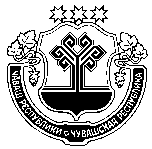 Чувашская  РеспубликаСобрание депутатов Мариинско-Посадского муниципального округа Р Е Ш Е Н И Е                  10.10.2023  № 18/8г. Мариинский  Посад